Załącznik nr 6 do umowy: Modelowe efekty kształcenia dla 6-cio miesięcznej praktyki zawodowej dla rodzaju kierunku studiów i  odniesienie ich do efektów kształcenia dla praktyki zawodowej na kierunku studiów prowadzonym przez uczelnię (z podziałem na praktykę kursową i pilotażową)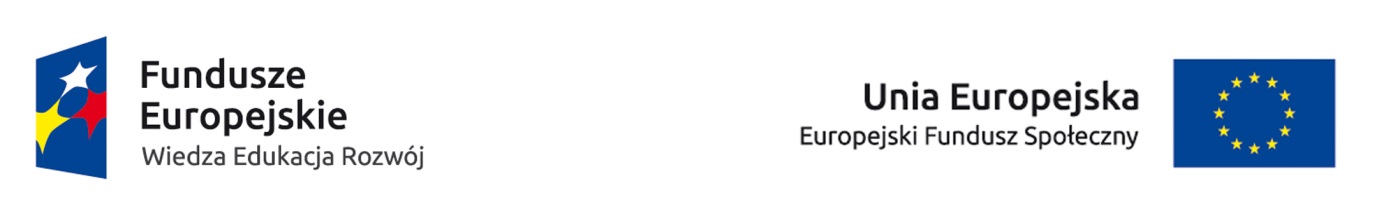 Tab.1.Modelowe efekty kształcenia dla 6-cio miesięcznej praktyki zawodowej dla rodzaju kierunku studiów i  odniesienie ich do efektów kształcenia dla praktyki zawodowej na kierunku studiów prowadzonym przez uczelnię (z podziałem na praktykę kursową i pilotażową): Gospodarka 
w Ekosystemach Rolnych i Leśnych…………………………………(podpis i pieczęć służbowa  osoby reprezentującej Uczelnię)NrDla rodzaju kierunków studiówDla rodzaju kierunków studiówDla rodzaju kierunków studiówDla kierunku studiów prowadzonym przez uczelnię: Gospodarka w Ekosystemach Rolnych i Leśnych Dla kierunku studiów prowadzonym przez uczelnię: Gospodarka w Ekosystemach Rolnych i Leśnych Dla kierunku studiów prowadzonym przez uczelnię: Gospodarka w Ekosystemach Rolnych i Leśnych Dla kierunku studiów prowadzonym przez uczelnię: Gospodarka w Ekosystemach Rolnych i Leśnych NrOpis modelowych efektów kształcenia dla praktyki zawodowejOdniesienie do efektówobszarowych    Odniesienie do efektówkierunkowych Odniesienie do efektówkierunkowych Efekt osiągany w ramach praktyki:Efekt osiągany w ramach praktyki:Efekt osiągany w ramach praktyki:NrOpis modelowych efektów kształcenia dla praktyki zawodowejOdniesienie do efektówobszarowych    Odniesienie do efektówkierunkowych Odniesienie do efektówkierunkowych kursowejpilotażowej pilotażowej NrOpis modelowych efektów kształcenia dla praktyki zawodowejOdniesienie do efektówobszarowych    Odniesienie do efektówkierunkowych Odniesienie do efektówkierunkowych kursowejpogłębianynowyUczestniczy w opracowaniu dziennych planów pracy w konsultacji z opiekunem zakładowym. Potrafi przekazać do wykonania poszczególnym pracownikom podjęte decyzje.P6S_UWP6S_UW1P6S_UW3EK-K_U02EK-K_U02XPotrafi zaplanować zorganizować i nadzorować zabiegi związane z procesami i technologiami stosowanymi w gospodarce rolnej i leśnej, umie zastosować odpowiednie środki techniczne, metody i technologie do tych zabiegów.P6S_UWP6S_UW4P6S_UW5P6S_UW6EK-K_U08EK-K_U19EK-K_U08EK-K_U19XPotrafi ocenić rolę właściwego żywienia zwierząt gospodarskich, określić czynniki wpływające na poziom dobrostanu zwierząt oraz potrafi przeprowadzić inwentaryzację zwierzyny łownej i ocenić wpływ wielkości populacji na stan hodowlany drzewostanów. Umie oszacować szkody wyrządzane przez zwierzynę łowną na gruntach rolnych.P6S_UWP6S_UW2P6S_UW4P6S_UW5EK-K_U07EK-K_U16EK-K_U07EK-K_U16XXPosiada umiejętność podejmowania decyzji i zarządzania gospodarstwem rolnym i leśnym pod kątem ekonomicznej efektywności, a także oddziaływani na środowisko i jakość produktów.P6S_UWP6S_UW2P6S_UW6EK-K_U18EK-K_U18XXPotrafi wykorzystać w praktyce instrukcje dokumentacje,  normy, standardy i inne opracowania związane z prowadzeniem gospodarstwa rolnego i leśnego.P6S_UWP6S_UW5EK-K_U21EK-K_U21Potrafi określić priorytety służące realizacji zadań, a także pracować w zespole odgrywając w nim różne role.-EK-K_K02EK-K_K02XXMa świadomość ryzyka podejmowanych działań związanym z wykonywanym zawodem, jest odpowiedzialny za bezpieczeństwo pracy własnej i innych, potrafi przygotować stanowisko pracy ze świadomością etycznej i prawnej odpowiedzialności za jakość gospodarowania oraz jej wpływu na stan środowiska naturalnego.-EK-K_K03EK-K_K03XX